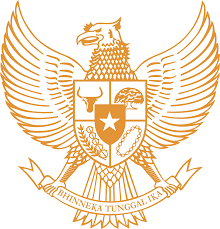 KEPALA DESA DALEMANKECAMATAN  NGUTER                                                                                KABUPATEN SUKOHARJOPERATURAN KEPALA DESA DALEMANNOMOR 1 TAHUN 2020TENTANGPENJABARAN LAPORAN PERTANGGUNGJAWABAN REALISASI PELAKSANAAN ANGGARAN PENDAPATAN DAN BELANJA DESA DALEMANTAHUN ANGGARAN 2019DENGAN RAHMAT TUHAN YANG MAHA ESAKEPALA DESA DALEMAN,Menimbang	: a.	bahwa dengan telah ditetapkannya Peraturan Desa Daleman  Nomor 1 Tahun 2020 tentang Laporan Pertanggungjawaban Realisasi Pelaksanaan Anggaran Pendapatan dan Belanja Desa (APBDesa) Tahun Anggaran 2019, maka perlu menetapkan Penjabaran Laporan Pertanggungjawaban Realisasi Pelaksanaan Anggaran Pendapatan dan Belanja Desa Tahun Anggaran 2019;bahwa berdasarkan pertimbangan sebagaimana dimaksud pada huruf  a perlu menetapkan Peraturan Kepala Desa  tentang Penjabaran Laporan Pertanggungjawaban Realisasi Pelaksanaan Anggaran Pendapatan dan Belanja Desa Tahun Anggaran 2019. Mengingat :	1.	Undang-Undang Nomor 13 Tahun 1950 tentang Pembentukan Daerah-daerah Kabupaten dalam Lingkungan Provinsi Jawa Tengah;2.	Undang-Undang Nomor 12 Tahun 2011 tentang Pembentukan  Peraturan Perundang–undangan (Lembaran Negara Republik Indonesia Tahun 2011 Nomor 82, Tambahan Lembaran Negara Republik Indonesia Nomor 5234);3.	Undang-Undang Nomor 6 Tahun 2014 tentang Desa (Lembaran Negara Republik Indonesia Tahun 2014 Nomor 7, Tambahan Lembaran Negara Republik Indonesia Nomor 5495);4.	Undang-Undang Nomor 23 Tahun 2014 tentang Pemerintahan Daerah (Lembaran Negara Republik Indonesia Tahun 2014 Nomor 244, Tambahan Lembaran Negara Republik Indonesia Nomor 5587) sebagaimana telah diubah beberapa kali terakhir dengan Undang-Undang Nomor 9 Tahun 2015 tentang Perubahan Kedua atas Undang-Undang Nomor 23 Tahun 2014 tentang Pemerintahan Daerah (Lembaran Negara Republik Indonesia Tahun 2015 Nomor 58, Tambahan Lembaran Negara Republik Indonesia Nomor 5679);5.	Peraturan Pemerintah Nomor 43 Tahun 2014 tentang Peraturan Pelaksanaan Undang-Undang Nomor 6 Tahun 2014 tentang Desa (Lembaran Negara Republik Indonesia Tahun 2014 Nomor 123, Tambahan Lembaran Negara Republik Indonesia Nomor 5539) sebagaimana telah diubah dengan Peraturan Pemerintah Nomor 47 Tahun 2015 tentang Perubahan Atas Peraturan Pemerintah Nomor 43 Tahun 2014 tentang Peraturan Pelaksanaan Undang Undang Nomor 6 tahun 2014 tentang Desa (Lembaran Negara Republik Indonesia Tahun 2015 Nomor 157, Tambahan Lembaran Negara Republik Indonesia Nomor 5717);6.	Peraturan Pemerintah Nomor 60 Tahun 2014 tentang Dana Desa Yang Bersumber dari Anggaran Pendapatan dan Belanja Negara (Lembaran Negara Republik Indonesia Tahun 2014 Nomor 168, Tambahan Lembaran Negara Republik Indonesia  Nomor 5558) sebagaimana telah diubah beberapa kali terakhir dengan Peraturan Pemerintah Nomor 8 Tahun 2016 tentang Perubahan Kedua atas Peraturan Pemerintah Nomor 60 Tahun 2014 tentang Dana Desa Yang Bersumber dari Anggaran Pendapatan dan Belanja Negara (Lembaran Negara Republik Indonesia Tahun 2016 Nomor 57, Tambahan Lembaran Negara Republik Indonesia  Nomor 5864;7. 	Peraturan Menteri Dalam Negeri Nomor 20 Tahun 2018 tentang Pengelolaan Keuangan Desa (Berita Negara Republik Indonesia Tahun 2018 Nomor 611);8. 	Peraturan Daerah Kabupaten Sukoharjo Nomor 5 Tahun 2016 tentang Pembentukan Produk Hukum Desa (Lembaran Daerah Kabupaten Sukoharjo Tahun 2016 Nomor 5, Tambahan Lembaran Daerah Kabupaten Sukoharjo Nomor 230);Peraturan Daerah Kabupaten Sukoharjo Nomor 14 Tahun 2018 tentang Anggaran Pendapatan dan Belanja Daerah Tahun Anggaran 2019 (Lembaran Daerah Kabupaten Sukoharjo Tahun 2018 Nomor 14);Peraturan Daerah Kabupaten Sukoharjo Nomor 7 Tahun 2019 tentang Perubahan Anggaran Pendapatan dan Belanja Daerah Tahun Anggaran 2019 (Lembaran Daerah Kabupaten Sukoharjo Tahun 2019  Nomor 7);Peraturan Bupati Sukoharjo Nomor 43 Tahun 2015 tentang Tata Cara Pengalokasian dan Pembagian Alokasi Dana Desa di Kabupaten Sukoharjo (Berita Daerah Kabupaten Sukoharjo Tahun 2015 Nomor 440) sebagaiman telah diubah dengan Peraturan Bupati Sukoharjo Nomor 37 Tahun 2019 tentang Perubahan atas Peraturan Bupati Sukoharjo Nomor 43 Tahun 2015 tentang Tata Cara Pengalokasian dan Pembagian Alokasi Dana Desa di Kabupaten Sukoharjo (Berita Daerah Kabupaten Sukoharjo Tahun 2019 Nomor 37); Peraturan Bupati Sukoharjo Nomor 17 Tahun 2017 tentang Tata Cara Pembagian Dana Bagi Hasil Pajak Daerah dan Bagi Hasil Retribusi Daerah Kepada Desa (Berita Daerah Kabupaten Sukoharjo Tahun 2017 Nomor 17);Peraturan Bupati Sukoharjo Nomor 18 Tahun 2017 tentang Tatacara Penyaluran dan  Pengelolaan Dana Desa (Berita Daerah Kabupaten Sukoharjo Tahun 2017 Nomor 18) sebagaimana telah diubah beberapa kali terakhir dengan Peraturan Bupati Sukoharjo Nomor 45 Tahun 2019 tentang perubahan kedua atas Peraturan Bupati Sukoharjo Nomor 18 Tahun 2017 tentang Tatacara Penyaluran dan Pengelolaan Dana Desa (Berita Daerah Kabupaten Sukoharjo Tahun 2019 Nomor 45);Peraturan Bupati Sukoharjo Nomor 19 Tahun 2017 tentang Tatacara Penyaluran dan  Pengelolaan Alokasi Dana Desa (Berita Daerah Kabupaten Sukoharjo Tahun 2017 Nomor 19) sebagaimana telah diubah beberapa kali terakhir dengan Peraturan Bupati Sukoharjo Nomor 46 Tahun 2019 tentang perubahan kedua atas Peraturan Bupati Sukoharjo Nomor 19 Tahun 2017 tentang Tatacara Penyaluran dan Pengelolaan Alokasi Dana Desa (Berita Daerah Kabupaten Sukoharjo Tahun 2019 Nomor 46);Peraturan Bupati Sukoharjo Nomor 20 Tahun 2017 tentang Tata Cara Penganggaran Pelaksanaan dan Penatausahaan, Pertanggungjawaban dan Pelaporan serta Monitoring dan evaluasi Belanja Subsidi, Hibah, Bantuan sosial dan Bantuan Keuangan (Berita Daerah Kabupaten Sukoharjo Tahun 2017 Nomor 20);Peraturan Bupati Sukoharjo Nomor 29 Tahun 2017 tentang Susunan Organisasi dan Tata Kerja Pemerintahan Desa  (Berita Daerah Kabupaten Sukoharjo Tahun 2017 Nomor 29);Peraturan Bupati Sukoharjo Nomor 82 Tahun 2018 Tata Cara Pembagian dan Penetapan Rincian Dana Desa setiap Desa di Kabupaten Sukoharjo Tahun Anggaran 2019 (Berita Daerah Kabupaten Sukoharjo Tahun 2018 Nomor 83);Peraturan Bupati Sukoharjo Nomor 83 Tahun 2018 tentang Penetapan Prioritas Penggunaan Dana Desa Tahun 2019 (Berita Daerah Kabupaten Sukoharjo Tahun 2019 Nomor 84);Peraturan Bupati Sukoharjo Nomor 9 Tahun 2019 tentang Pengelolaan Keuangan Desa  di Kabupaten Sukoharjo (Berita Daerah Kabupaten Sukoharjo Tahun 2019 Nomor 9);Peraturan Bupati Sukoharjo Nomor 11 Tahun 2019 tentang Perubahan kedua atas Peraturan Bupati Sukoharjo Nomor 18 Tahun 2017 tentang Tata Cara dan Pengelolaan Dana Desa (Berita Daerah Kabupaten Sukoharjo Tahun 2019 Nomor 11);Peraturan Bupati Sukoharjo Nomor 12 Tahun 2019 tentang Perubahan kedua atas Peraturan Bupati Sukoharjo Nomor 19 Tahun 2017 tentang Tata Cara Penyaluran dan Pengelolaan Alokasi Dana Desa (Berita Daerah Kabupaten Sukoharjo Tahun 2019 Nomor 12);Peraturan Bupati Sukoharjo Nomor 41 Tahun 2019 tentang Penjabaran Perubahan Anggaran dan Pendapatan Belanja Daerah Tahun Anggaran 2019 (Berita Daerah Kabupaten Sukoharjo Tahun 2019 Nomor 41);Peraturan Bupati Sukoharjo Nomor 43 Tahun 2019 tentang Penghasilan Tetap, Tunjangan dan Penerimaan Lain yang Sah bagi Kepala Desa dan Perangkat Desa di Kabupaten Sukoharjo (Berita Daerah Kabupaten Sukoharjo Tahun 2019 Nomor 43);Peraturan Bupati Sukoharjo Nomor 48 Tahun 2019 tentang Penggunaan Alokasi Dana Desa (Berita Daerah Kabupaten Sukoharjo Tahun 2019 Nomor 48);Peraturan Desa Daleman Nomor 3 Tahun 2019 tentang Anggaran Pendapatan dan Belanja Desa Tahun Anggaran 2019 (Lembaran Desa Daleman Tahun 2019 Nomor 3);Peraturan Desa Daleman Nomor 4 Tahun 2019 tentang Perubahan Pertama Atas Peraturan Desa Daleman Nomor 2 tahun 2017 tentang Rencana Pembangunan Jangka Menengah Desa Tahun 2018-2024 (Lembaran Desa Daleman Tahun 2019 Nomor 4);Peraturan Desa Plesan Nomor 4 Tahun 2017 tentang Susunan Organisasi dan Tata Kerja Pemerintah Desa Plesan (Lembaran Desa Plesan Tahun 2017 Nomor 4);Peraturan Desa Daleman Nomor 5 Tahun 2018 tentang Kewenangan Desa Berdasarkan Hak Asal Usul Dan Kewenangan Lokal Berskala Desa (Lembaran Desa Daleman Tahun 2018 Nomor 4);Peraturan Desa Daleman Nomor 8 Tahun 2019 tentang Perubahan Anggaran Pendapatan dan Belanja Desa Tahun Anggaran 2019 (Lembaran Desa Daleman Tahun 2019 Nomor 8);Peraturan Desa Daleman Nomor 9 Tahun 2019 tentang Lembaga Kemasyarakatan Desa (Lembaran Desa Daleman Tahun 2019 Nomor 9);Peraturan Desa Daleman Nomor 10 Tahun 2019 tentang Rencana Kerja Pemerintah Desa (RKP-Desa) Tahun 2019 (Lembaran Desa Daleman Tahun 2019 Nomor 10);MEMUTUSKANMenetapkan	:	PERATURAN KEPALA DESA DALEMAN TENTANG PENJABARAN LAPORAN PERTANGGUNGJAWABAN REALISASI PELAKSANAAN ANGGARAN PENDAPATAN DAN BELANJA DESA TAHUN ANGGARAN 2019Pasal 1 Laporan Pertanggungjawaban Realisasi Pelaksanaan Anggaran Pendapatan dan Belanja Desa Tahun Anggaran 2019 dengan rincian sebagai berikut:Pasal 2Uraian lebih lanjut mengenai Penjabaran Anggaran Pendapatan dan Belanja Desa sebagaimana dimaksud Pasal 1, tercantum dalam lampiran Peraturan Kepala Desa ini.Pasal 3Lampiran-lampiran sebagaimana dimaksud dalam pasal 2 merupakan bagian yang tidak terpisahkan dari Peraturan Kepala Desa ini.Pasal 4Peraturan Kepala Desa ini mulai berlaku pada tanggal diundangkan. Agar setiap orang mengetahuinya, memerintahkan pengundangan Peraturan Kepala Desa ini  dalam Berita Desa.Diundangkan di Dalemanpada tanggal  28 Pebruari 2020SEKRETARIS DESA DALEMAN	   Ttd             PURWANTOBERITA DESA DALEMAN TAHUN 2020 NOMOR 11.2.3.4.RpRpRpRpRpRpRpRpRpRpRpRpRp 2.704.714.822,00    744.549.458,00 1.456.887.800,00    433.445.155,00      94.000.000,00                     0,00 2.728.882.413,00    (24.167.591,00)       26.912.841,00                     0,00      26.912.841,00        6.082.935,00Telah di Evaluasi  Bupati/walikotaa.n. Camat .......ttd(...............................................)        Ditetapkan di  Daleman        pada tanggal   28 Pebruari 2020KEPALA DESA DALEMANTtd                     SUDARMAN